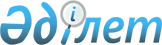 2022-2024 жылдарға арналған аудандық бюджет туралы
					
			Мерзімі біткен
			
			
		
					Түркістан облысы Созақ аудандық мәслихатының 2021 жылғы 22 желтоқсандағы № 63 шешiмi. Қазақстан Республикасының Әділет министрлігінде 2021 жылғы 27 желтоқсанда № 26028 болып тiркелдi. Мерзімі өткендіктен қолданыс тоқтатылды
      ЗҚАИ-ның ескертпесі!
      Осы шешім 01.01.2022  бастап қолданысқа енгізіледі.
      Қазақстан Республикасының 2008 жылғы 4 желтоқсандағы Бюджет кодексінің 9 бабының 2 тармағына, 75 бабының 2 тармағына, "Қазақстан Республикасындағы жергілікті мемлекеттік басқару және өзін-өзі басқару туралы" Қазақстан Республикасының 2001 жылғы 23 қаңтардағы Заңының 6 бабының 1 тармағының 1) тармақшасына сәйкес, Созақ аудандық мәслихаты ШЕШТІ:
      1. Созақ ауданының 2022-2024 жылдарға арналған аудандық бюджеті тиісінше 1-қосымшаға сәйкес, оның ішінде 2022 жылға мынадай көлемде бекітілсін:
      1) кірістер – 16 551 351 мың теңге:
      салықтық түсімдер – 4 469 812 мың теңге;
      салықтық емес түсімдер – 2 428 мың теңге;
      негізгі капиталды сатудан түсетін түсімдер – 0;
      трансферттер түсімі – 12 079 111 мың теңге;
      2) шығындар – 16 593 492 мың теңге;
      3) таза бюджеттік кредиттеу – 37 285 мың теңге:
      бюджеттік кредиттер – 64 323 мың теңге;
      бюджеттік кредиттерді өтеу – 27 038 мың теңге;
      4) қаржы активтерімен операциялар бойынша сальдо – 0:
      қаржы активтерін сатып алу – 0;
      мемлекеттің қаржы активтерін сатудан түсетін түсімдер – 0;
      5) бюджет тапшылығы (профициті) – -79 426 мың теңге;
      6) бюджет тапшылығын қаржыландыру (профицитін пайдалану) – 79 426 мың теңге:
      қарыздар түсімі – 64 323 мың теңге;
      қарыздарды өтеу – 27 038 мың теңге;
      бюджет қаражатының пайдаланылатын қалдықтары – 42 141 мың теңге.
      Ескерту. 1-тармақ жаңа редакцияда - Түркістан облысы Созақ аудандық мәслихатының 23.11.2022 № 139 шешiмiмен (01.01.2022 бастап қолданысқа енгізіледі).


      2. 2022 жылы жеке табыс салығы және әлеуметтік салық түсімдерінің жалпы сомасын бөлу нормативтері белгіленсін:
      аудандық бюджетке ірі кәсіпкерлік субъектілерінен және мұнай секторы ұйымдарынан түсетін түсімдерді қоспағанда, заңды тұлғалардан алынатын корпоративтік табыс салығы 50 пайыз;
      аудандық бюджетке төлем көзінен салық салынатын табыстардан ұсталатын жеке табыс салығы 0,3 пайыз;
      аудандық бюджетке төлем көзінен салық салынбайтын шетелдік азаматтар табыстарынан ұсталатын жеке табыс салығы 50 пайыз;
      аудандық бюджетке әлеуметтік салық 16,7 пайыз.
      Ескерту. 2-тармақ жаңа редакцияда - Түркістан облысы Созақ аудандық мәслихатының 23.11.2022 № 139 шешiмiмен (01.01.2022 бастап қолданысқа енгізіледі).


      3. 2022 жылы облыстық бюджеттен аудандық бюджетке берілетін бюджеттік субвенциялардың көлемі 7 250 615 мың теңге болып белгіленсін.
      4. 2022 жылға аудандық бюджеттен ауылдық округтері мен кенттері бюджеттеріне берiлетiн субвенциялар мөлшерiнің жалпы сомасы 643 667 мың теңге болып қарастырылсын, оның iшiнде:
      Жартытөбе ауылдық округіне – 68 928 мың теңге;
      Жуантөбе ауылдық округіне – 44 679 мың теңге;
      Қарақұр ауылдық округіне – 42 984 мың теңге;
      Қаратау ауылдық округіне – 12 206 мың теңге; 
      Құмкент ауылдық округіне – 34 451 мың теңге;
      Созақ ауылдық округіне – 59 440 мың теңге;
      Сызған ауылдық округіне – 61 734 мың теңге;
      Шолаққорған ауылдық округіне – 130 511 мың теңге;
      Шу ауылдық округіне – 50 291 мың теңге
      Қыземшек кентіне – 53 199 мың теңге;
      Таукент кентіне – 42 940 мың теңге;
      Тасты ауылдық округіне – 42 304 мың теңге.
      5. Ауданның жергілікті атқарушы органының 2022 жылға арналған резерві 14 000 мың теңге сомасында бекітілсін.
      6. Бюджеттік инвестициялық жобаларды (бағдарламаларды) іске асыруға бағытталған бюджеттік бағдарламалар бөлінісінде 2022 жылға арналған аудандық бюджеттік даму бағдарламаларының тізбесі 4-қосымшаға сәйкес бекiтiлсiн. 
      7. Осы шешім 2022 жылдың 1 қаңтарынан бастап қолданысқа енгізіледі. 2022 жылға арналған аудандық бюджет
      Ескерту. 1-қосымша жаңа редакцияда - Түркістан облысы Созақ аудандық мәслихатының 23.11.2022 № 139 шешiмiмен (01.01.2022 бастап қолданысқа енгізіледі). 2023 жылға арналған аудандық бюджет 2024 жылға арналған аудандық бюджет Бюджеттік инвестициялық жобаларды (бағдарламаларды) іске асыруға бағытталған бюджеттік бағдарламалар бөлінісінде 2022 жылға арналған аудандық бюджеттік даму бағдарламаларының тізбесі
					© 2012. Қазақстан Республикасы Әділет министрлігінің «Қазақстан Республикасының Заңнама және құқықтық ақпарат институты» ШЖҚ РМК
				
      Мәслихат хатшысы

Б. Байғараев
Созақ аудандық мәслихатының
2021 жылғы 22 желтоқсандағы
№ 63 шешіміне 1 қосымша
Санаты 
Санаты 
Санаты 
Санаты 
Санаты 
Санаты 
Сомасы, мың теңге 
 Сыныбы 
 Сыныбы 
 Сыныбы 
 Сыныбы 
 Сыныбы 
 Сыныбы 
Сомасы, мың теңге 
 Кішi сыныбыАтауы
 Кішi сыныбыАтауы
 Кішi сыныбыАтауы
 Кішi сыныбыАтауы
 Кішi сыныбыАтауы
 Кішi сыныбыАтауы
Сомасы, мың теңге 
1
1
1
1
1
2
3
1. Кірістер
16 551 351
1
Салықтық түсімдер
4 469 812
01
01
Табыс салығы
124 992
1
1
Корпоративтік табыс салығы
99 000
2
2
Жеке табыс салығы
25 992
03
03
Әлеуметтiк салық
814 273
1
1
Әлеуметтiк салық
814 273
04
04
Меншiкке салынатын салықтар
3 512 538
1
1
Мүлiкке салынатын салықтар
3 512 538
05
05
Тауарларға, жұмыстарға және қызметтерге салынатын iшкi салықтар
8 509
2
2
Акциздер
5 050
4
4
Кәсiпкерлiк және кәсiби қызметтi жүргiзгенi үшiн алынатын алымдар
3 459
08
08
Заңдық маңызы бар әрекеттерді жасағаны және (немесе) оған уәкілеттігі бар мемлекеттік органдар немесе лауазымды адамдар құжаттар бергені үшін алынатын міндетті төлемдер
9 500
1
1
Мемлекеттік баж
9 500
2
Салықтық емес түсiмдер
2 428
01
01
Мемлекеттік меншіктен түсетін кірістер
1 829
5
5
Мемлекет меншігіндегі мүлікті жалға беруден түсетін кірістер
1 829
04
04
Мемлекеттік бюджеттен қаржыландырылатын, сондай-ақ Қазақстан Республикасы Ұлттық Банкінің бюджетінен (шығыстар сметасынан) қамтылатын және қаржыландырылатын мемлекеттік мекемелер салатын айыппұлдар, өсімпұлдар, санкциялар, өндіріп алулар
599
1
1
Мұнай секторы ұйымдарынан және Жәбірленушілерге өтемақы қорына түсетін түсімдерді қоспағанда, мемлекеттік бюджеттен қаржыландырылатын, сондай-ақ Қазақстан Республикасы Ұлттық Банкінің бюджетінен (шығыстар сметасынан) қамтылатын және қаржыландырылатын мемлекеттік мекемелер салатын айыппұлдар, өсімпұлдар, санкциялар, өндіріп алулар
599
3
Негізгі капиталды сатудан түсетін түсімдер
0
01
01
Мемлекеттік мекемелерге бекітілген мемлекеттік мүлікті сату
0
1
1
Мемлекеттік мекемелерге бекітілген мемлекеттік мүлікті сату
0
4
Трансферттердің түсімдері
12 079 111
02
02
Мемлекеттiк басқарудың жоғары тұрған органдарынан түсетiн трансферттер
12 079 111
2
2
Облыстық бюджеттен түсетiн трансферттер
12 079 111
Функционалдық топ
Функционалдық топ
Функционалдық топ
Функционалдық топ
Функционалдық топ
Функционалдық топ
Сомасы, мың теңге
 Кіші функция
 Кіші функция
 Кіші функция
 Кіші функция
 Кіші функция
 Кіші функция
Сомасы, мың теңге
 Бюджеттік бағдарламалардың әкiмшiсi
 Бюджеттік бағдарламалардың әкiмшiсi
 Бюджеттік бағдарламалардың әкiмшiсi
 Бюджеттік бағдарламалардың әкiмшiсi
 Бюджеттік бағдарламалардың әкiмшiсi
 Бюджеттік бағдарламалардың әкiмшiсi
Сомасы, мың теңге
 Бағдарлама Атауы
 Бағдарлама Атауы
 Бағдарлама Атауы
 Бағдарлама Атауы
 Бағдарлама Атауы
 Бағдарлама Атауы
Сомасы, мың теңге
1
1
1
1
1
2
3
2. Шығындар
16 593 492
01
Жалпы сипаттағы мемлекеттiк қызметтер 
1 185 991
1
Мемлекеттiк басқарудың жалпы функцияларын орындайтын өкiлдi, атқарушы және басқа органдар
383 262
112
112
Аудан (облыстық маңызы бар қала) мәслихатының аппараты
62 564
001
Аудан (облыстық маңызы бар қала) мәслихатының қызметін қамтамасыз ету жөніндегі қызметтер
60 428
003
Мемлекеттік органның күрделі шығыстары
1 050
005
Мәслихаттар депутаттары қызметінің тиімділігін арттыру
1 086
122
122
Аудан (облыстық маңызы бар қала) әкімінің аппараты
320 698
001
Аудан (облыстық маңызы бар қала) әкімінің қызметін қамтамасыз ету жөніндегі қызметтер
236 433
003
Мемлекеттік органның күрделі шығыстары
12 567
113
Төменгі тұрған бюджеттерге берілетін нысаналы ағымдағы трансферттер
71 698
2
Қаржылық қызмет
1 169
459
459
Ауданның (облыстық маңызы бар қаланың) экономика және қаржы бөлімі
1 169
003
Салық салу мақсатында мүлікті бағалауды жүргізу
1 169
9
Жалпы сипаттағы өзге де мемлекеттiк қызметтер
801 560
454
454
Ауданның (облыстық маңызы бар қаланың) кәсіпкерлік және ауыл шаруашылығы бөлімі
104 446
001
Жергілікті деңгейде кәсіпкерлікті және ауыл шаруашылығын дамыту саласындағы мемлекеттік саясатты іске асыру жөніндегі қызметтер
104 446
458
458
Ауданның (облыстық маңызы бар қаланың) тұрғын үй-коммуналдық шаруашылығы, жолаушылар көлігі және автомобиль жолдары бөлімі
176 013
001
Жергілікті деңгейде тұрғын үй-коммуналдық шаруашылығы, жолаушылар көлігі және автомобиль жолдары саласындағы мемлекеттік саясатты іске асыру жөніндегі қызметтер
120 196
013
Мемлекеттік органның күрделі шығыстары
390
113
Төменгі тұрған бюджеттерге берілетін нысаналы ағымдағы трансферттер
55 427
459
459
Ауданның (облыстық маңызы бар қаланың) экономика және қаржы бөлімі
67 254
001
Ауданның (облыстық маңызы бар қаланың) экономикалық саясатын қалыптастыру мен дамыту, мемлекеттік жоспарлау, бюджеттік атқару және коммуналдық меншігін басқару саласындағы мемлекеттік саясатты іске асыру жөніндегі қызметтер
61 351
015
Мемлекеттік органның күрделі шығыстары
5 881
472
472
Ауданның (облыстық маңызы бар қаланың) құрылыс, сәулет және қала құрылысы бөлімі
453 869
040
Мемлекеттік органдардың объектілерін дамыту
453 869
02
Қорғаныс
25 532
1
Әскери мұқтаждар
24 528
122
122
Аудан (облыстық маңызы бар қала) әкімінің аппараты
24 528
005
Жалпыға бірдей әскери міндетті атқару шеңберіндегі іс-шаралар
24 528
2
Төтенше жағдайлар жөніндегі жұмыстарды ұйымдастыру
1 004
122
122
Аудан (облыстық маңызы бар қала) әкімінің аппараты
1 004
007
Аудандық (қалалық) ауқымдағы дала өрттерінің, сондай- ақ мемлекеттік өртке қарсы қызмет органдары құрылмаған елді мекендерде өрттердің алдын алу және оларды сөндіру жөніндегі іс-шаралар
1 004
03
Қоғамдық тәртіп, қауіпсіздік, құқықтық, сот, қылмыстық-атқару қызметі
69 751
9
Қоғамдық тәртіп және қауіпсіздік саласындағы басқа да қызметтер
69 751
458
458
Ауданның (облыстық маңызы бар қаланың) тұрғын үй-коммуналдық шаруашылығы, жолаушылар көлігі және автомобиль жолдары бөлімі
69 751
021
Елдi мекендерде жол қозғалысы қауiпсiздiгін қамтамасыз ету
69 751
06
Әлеуметтiк көмек және әлеуметтiк қамсыздандыру
2 250 271
1
Әлеуметтік қамсыздандыру
438 416
451
451
Ауданның (облыстық маңызы бар қаланың) жұмыспен қамту және әлеуметтік бағдарламалар бөлімі
438 416
005
Мемлекеттік атаулы әлеуметтік көмек 
438 416
2
Әлеуметтiк көмек
1 711 626
451
451
Ауданның (облыстық маңызы бар қаланың) жұмыспен қамту және әлеуметтік бағдарламалар бөлімі
1 711 626
002
Жұмыспен қамту бағдарламасы
868 544
004
Ауылдық жерлерде тұратын денсаулық сақтау, білім беру, әлеуметтік қамтамасыз ету, мәдениет, спорт және ветеринар мамандарына отын сатып алуға Қазақстан Республикасының заңнамасына сәйкес әлеуметтік көмек көрсету
54 901
006
Тұрғын үйге көмек көрсету
15 000
007
Жергілікті өкілетті органдардың шешімі бойынша мұқтаж азаматтардың жекелеген топтарына әлеуметтік көмек
131 789
010
Үйден тәрбиеленіп оқытылатын мүгедек балаларды материалдық қамтамасыз ету
4 395
015
Зейнеткерлер мен мүгедектерге әлеуметтiк қызмет көрсету аумақтық орталығы
283 311
017
Оңалтудың жеке бағдарламасына сәйкес мұқтаж мүгедектерді протездік-ортопедиялық көмек, сурдотехникалық құралдар, тифлотехникалық құралдар, санаторий-курорттық емделу, мiндеттi гигиеналық құралдармен қамтамасыз ету, арнаулы жүрiп-тұру құралдары, қозғалуға қиындығы бар бірінші топтағы мүгедектерге жеке көмекшінің және есту бойынша мүгедектерге қолмен көрсететiн тіл маманының қызметтері мен қамтамасыз ету
253 653
023
Жұмыспен қамту орталықтарының қызметін қамтамасыз ету
100 033
9
Әлеуметтiк көмек және әлеуметтiк қамтамасыз ету салаларындағы өзге де қызметтер
100 229
451
451
Ауданның (облыстық маңызы бар қаланың) жұмыспен қамту және әлеуметтік бағдарламалар бөлімі
100 229
001
Жергілікті деңгейде халық үшін әлеуметтік бағдарламаларды жұмыспен қамтуды қамтамасыз етуді іске асыру саласындағы мемлекеттік саясатты іске асыру жөніндегі қызметтер
71 395
011
Жәрдемақыларды және басқа да әлеуметтік төлемдерді есептеу, төлеу мен жеткізу бойынша қызметтерге ақы төлеу
3 332
050
Қазақстан Республикасында мүгедектердің құқықтарын қамтамасызетуге және өмір сүру сапасын жақсарту
8 235
067
Ведомстволық бағыныстағы мемлекеттік мекемелер мен ұйымдардың күрделі шығыстары
17 267
07
Тұрғын үй-коммуналдық шаруашылық
642 179
1
Тұрғын үй шаруашылығы
37 485
458
458
Ауданның (облыстық маңызы бар қаланың) тұрғын үй-коммуналдық шаруашылығы, жолаушылар көлігі және автомобиль жолдары бөлімі
37 485
003
Мемлекеттік тұрғын үй қорын сақтауды ұйымдастыру
37 485
2
Коммуналдық шаруашылық
601 259
458
458
Ауданның (облыстық маңызы бар қаланың) тұрғын үй-коммуналдық шаруашылығы, жолаушылар көлігі және автомобиль жолдары бөлімі
601 259
011
Шағын қалаларды жылумен жабдықтауды үздіксіз қамтамасыз ету
468 379
012
Сумен жабдықтау және су бұру жүйесінің жұмыс істеуі
81 880
058
Елді мекендердегі сумен жабдықтау және су бұру жүйелерін дамыту
51 000
472
472
Ауданның (облыстық маңызы бар қаланың) құрылыс, сәулет және қала құрылысы бөлімі
0
005
Коммуналдық шаруашылығын дамыту
0
3
Елді-мекендерді көркейту
3 435
458
458
Ауданның (облыстық маңызы бар қаланың) тұрғын үй-коммуналдық шаруашылығы, жолаушылар көлігі және автомобиль жолдары бөлімі
3 435
015
Елдi мекендердегі көшелердi жарықтандыру
3 435
018
Елдi мекендердi абаттандыру және көгалдандыру
0
08
Мәдениет, спорт, туризм және ақпараттық кеңістiк
910 503
1
Мәдениет саласындағы қызмет
533 794
457
457
Ауданның (облыстық маңызы бар қаланың) мәдениет, тілдерді дамыту, дене шынықтыру және спорт бөлімі
459 183
003
Мәдени-демалыс жұмысын қолдау
459 183
472
472
Ауданның (облыстық маңызы бар қаланың) құрылыс, сәулет және қала құрылысы бөлімі
74 611
011
Мәдениет объектілерін дамыту
74 611
2
Спорт
26 296
457
457
Ауданның (облыстық маңызы бар қаланың) мәдениет, тілдерді дамыту, дене шынықтыру және спорт бөлімі
12 500
009
Аудандық (облыстық маңызы бар қалалық) деңгейде спорттық жарыстар өткiзу
11 500
010
Әртүрлi спорт түрлерi бойынша аудан (облыстық маңызы бар қала) құрама командаларының мүшелерiн дайындау және олардың облыстық спорт жарыстарына қатысуы
1 000
472
472
Ауданның (облыстық маңызы бар қаланың) құрылыс, сәулет және қала құрылысы бөлімі
13 796
008
Cпорт объектілерін дамыту
13 796
3
Ақпараттық кеңiстiк
194 700
456
456
Ауданның (облыстық маңызы бар қаланың) ішкі саясат бөлімі
26 259
002
Мемлекеттік ақпараттық саясат жүргізу жөніндегі қызметтер
26 259
457
457
Ауданның (облыстық маңызы бар қаланың) мәдениет, тілдерді дамыту, дене шынықтыру және спорт бөлімі
168 441
006
Аудандық (қалалық) кiтапханалардың жұмыс iстеуi
147 785
007
Мемлекеттік тілді және Қазақстан халықтарының басқа да тілдерін дамыту
20 656
9
Мәдениет, спорт, туризм және ақпараттық кеңістiкті ұйымдастыру жөніндегі өзгеде қызметтер
155 713
456
456
Ауданның (облыстық маңызы бар қаланың) ішкі саясат бөлімі
122 883
001
Жергілікті деңгейде ақпарат, мемлекеттілікті нығайту және азаматтардың әлеуметтік сенімділігін қалыптастыру саласында мемлекеттік саясатты іске асыру жөніндегі қызметтер
59 471
003
Жастар саясаты саласында іс-шараларды iске асыру
63 412
457
457
Ауданның (облыстық маңызы бар қаланың) мәдениет, тілдерді дамыту, дене шынықтыру және спорт бөлімі
32 830
001
Жергілікті деңгейде мәдениет, тілдерді дамыту, дене шынықтыру және спорт саласында мемлекеттік саясатты іске асыру жөніндегі қызметтер
31 830
032
Ведомстволық бағыныстағы мемлекеттік мекемелер мен ұйымдардың күрделі шығыстары
1 000
09
Отын-энергетика кешенi және жер қойнауын пайдалану
2 661 863
9
Отын-энергетика кешені және жер қойнауын пайдалану саласындағы өзге де қызметтер
2 661 863
458
458
Ауданның (облыстық маңызы бар қаланың) тұрғын үй-коммуналдық шаруашылығы, жолаушылар көлігі және автомобиль жолдары бөлімі
2 661 863
036
Газ тасымалдау жүйесін дамыту 
2 661 863
10
Ауыл, су, орман, балық шаруашылығы, ерекше қорғалатын табиғи аумақтар, қоршаған ортаны және жануарлар дүниесін қорғау, жер қатынастары
110 149
1
Ауыл шаруашылығы
25 126
472
472
Ауданның (облыстық маңызы бар қаланың) құрылыс, сәулет және қала құрылысы бөлімі
25 126
010
Ауыл шаруашылығы объектілерін дамыту
25 126
6
Жер қатынастары
69 969
463
463
Ауданның (облыстық маңызы бар қаланың) жер қатынастары бөлімі
69 969
001
Аудан (облыстық маңызы бар қала) аумағында жер қатынастарын реттеу саласындағы мемлекеттік саясатты іске асыру жөніндегі қызметтер
43 706
004
Жердi аймақтарға бөлу жөнiндегi жұмыстарды ұйымдастыру
19 423
006
Аудандардың, облыстық маңызы бар, аудандық маңызы бар қалалардың, кенттердiң, ауылдардың, ауылдық округтердiң шекарасын белгiлеу кезiнде жүргiзiлетiн жерге орналастыру
5 400
007
Мемлекеттік органның күрделі шығыстары
1 440
9
Ауыл, су, орман, балық шаруашылығы, қоршаған ортаны қорғау және жер қатынастары саласындағы басқада қызметтер
15 054
459
459
Ауданның (облыстық маңызы бар қаланың) экономика және қаржы бөлімі
15 054
099
Мамандарға әлеуметтік қолдау көрсету жөніндегі шараларды іске асыру
15 054
11
Өнеркәсіп, сәулет, қала құрылысы және құрылыс қызметі
125 506
2
Сәулет, қала құрылысы және құрылыс қызметі
125 506
472
472
Ауданның (облыстық маңызы бар қаланың) құрылыс, сәулет және қала құрылысы бөлімі
125 506
001
Жергілікті деңгейде құрылыс, сәулет және қала құрылысы саласындағы мемлекеттік саясатты іске асыру жөніндегі қызметтер
53 342
013
Аудан аумағында қала құрылысын дамытудың кешенді схемаларын, аудандық (облыстық) маңызы бар қалалардың, кенттердің және өзге де ауылдық елді мекендердің бас жоспарларын әзірлеу
71 000
015
Мемлекеттік органның күрделі шығыстары
1 164
12
Көлiк және коммуникация
61 651
1
Автомобиль көлiгi
61 651
458
458
Ауданның (облыстық маңызы бар қаланың) тұрғын үй-коммуналдық шаруашылығы, жолаушылар көлігі және автомобиль жолдары бөлімі
61 651
045
Аудандық маңызы бар автомобиль жолдарын және елді-мекендердің көшелерін күрделі және орташа жөндеу
61 651
13
Басқалар
655 728
9
Басқалар
655 728
458
458
Ауданның (облыстық маңызы бар қаланың) тұрғын үй-коммуналдық шаруашылығы, жолаушылар көлігі және автомобиль жолдары бөлімі
505 728
062
"Ауыл-Ел бесігі" жобасы шеңберінде ауылдық елді мекендердегі әлеуметтік және инженерлік инфрақұрылым бойынша іс-шараларды іске асыру
377 080
096
Мемлекеттік-жекешелік әріптестік жобалар бойынша мемлекеттік міндеттемелерді орындау
128 648
472
472
Ауданның (облыстық маңызы бар қаланың) құрылыс, сәулет және қала құрылысы бөлімі
150 000
079
"Ауыл-Ел бесігі" жобасы шеңберінде ауылдық елді мекендердегі әлеуметтік және инженерлік инфрақұрылымдарды дамыту
150 000
459
459
Ауданның (облыстық маңызы бар қаланың) экономика және қаржы бөлімі
0
012
Ауданның (облыстық маңызы бар қаланың) жергілікті атқарушы органының резерві
0
14
Борышқа қызмет көрсету
36
1
Борышқа қызмет көрсету
36
459
459
Ауданның (облыстық маңызы бар қаланың) экономика және қаржы бөлімі
36
021
Жергілікті атқарушы органдардың облыстық бюджеттен қарыздар бойынша сыйақылар мен өзге де төлемдерді төлеу бойынша борышына қызмет көрсету
36
15
Трансферттер
7 894 332
1
Трансферттер
7 894 332
459
459
Ауданның (облыстық маңызы бар қаланың) экономика және қаржы бөлімі
7 894 332
006
Пайдаланылмаған (толық пайдаланылмаған) нысаналы трансферттерді қайтару
32
024
Заңнаманы өзгертуге байланысты жоғары тұрған бюджеттің шығындарын өтеуге төменгі тұрған бюджеттен ағымдағы нысаналы трансферттер
7 250 615
038
Субвенциялар
643 667
054
Қазақстан Республикасының Ұлттық қорынан берілетін нысаналы трансферт есебінен республикалық бюджеттен бөлінген пайдаланылмаған (түгел пайдаланылмаған) нысаналы трансферттердің сомасын қайтару
18
3. Таза бюджеттік кредиттеу
37 285
Бюджеттік кредиттер
64 323
Функционалдық топ
Функционалдық топ
Функционалдық топ
Функционалдық топ
Функционалдық топ
Функционалдық топ
Сомасы, мың теңге
 Кіші функция 
 Кіші функция 
 Кіші функция 
 Кіші функция 
 Кіші функция 
 Кіші функция 
Сомасы, мың теңге
 Бюджеттік бағдарламалардың әкiмшiсi
 Бюджеттік бағдарламалардың әкiмшiсi
 Бюджеттік бағдарламалардың әкiмшiсi
 Бюджеттік бағдарламалардың әкiмшiсi
 Бюджеттік бағдарламалардың әкiмшiсi
 Бюджеттік бағдарламалардың әкiмшiсi
Сомасы, мың теңге
 Бағдарлама Атауы
 Бағдарлама Атауы
 Бағдарлама Атауы
 Бағдарлама Атауы
 Бағдарлама Атауы
 Бағдарлама Атауы
Сомасы, мың теңге
1
1
1
1
1
2
3
10
Ауыл, су, орман, балық шаруашылығы, ерекше қорғалатын табиғи аумақтар, қоршаған ортаны және жануарлар дүниесін қорғау, жер
64 323
9
Ауыл, су, орман, балық шаруашылығы, қоршаған ортаны қорғау және жер қатынастары саласындағы басқа да қызметтер
64 323
459
459
Ауданның (облыстық маңызы бар қаланың) экономика және қаржы бөлімі
64 323
018
Мамандарды әлеуметтік қолдау шараларын іске асыруға берілетін бюджеттік кредиттер
64 323
Санаты 
Санаты 
Санаты 
Санаты 
Санаты 
Санаты 
Сомасы, мың теңге
Сыныбы
Сыныбы
Сыныбы
Сыныбы
Сыныбы
Сыныбы
Сомасы, мың теңге
 Кішi сыныбы 
Ерекшелiгi Атауы
 Кішi сыныбы 
Ерекшелiгi Атауы
 Кішi сыныбы 
Ерекшелiгi Атауы
 Кішi сыныбы 
Ерекшелiгi Атауы
 Кішi сыныбы 
Ерекшелiгi Атауы
 Кішi сыныбы 
Ерекшелiгi Атауы
Сомасы, мың теңге
1
1
1
1
1
2
3
5
Бюджеттік кредиттерді өтеу
27 038
01
Бюджеттік кредиттерді өтеу
27 038
1
1
Мемлекеттік бюджеттен берілген бюджеттік кредиттерді өтеу
27 038
13
Жеке тұлғаларға жергілікті бюджеттен берілген бюджеттік кредиттерді өтеу
27 038
4 Қаржы активтерімен операциялар бойынша сальдо
0
Қаржы активтерін сатып алу
0
Мемлекеттің қаржы активтерін сатудан түсетін түсімдер
0
5 Бюджет тапшылығы (профициті)
-79 426
6 Бюджет тапшылығын қаржыландыру (профицитін пайдалану)
79 426
Санаты 
Сыныбы
 Кішi сыныбы
 Ерекшелiгi Атауы
Санаты 
Сыныбы
 Кішi сыныбы
 Ерекшелiгi Атауы
Санаты 
Сыныбы
 Кішi сыныбы
 Ерекшелiгi Атауы
Санаты 
Сыныбы
 Кішi сыныбы
 Ерекшелiгi Атауы
Санаты 
Сыныбы
 Кішi сыныбы
 Ерекшелiгi Атауы
Санаты 
Сыныбы
 Кішi сыныбы
 Ерекшелiгi Атауы
Сомасы, мың теңге
1
1
1
1
1
2
3
7
Қарыздар түсімдері
64 323
01
Мемлекеттік ішкі қарыздар
64 323
2
2
Қарыз алу келісім-шарттары
64 323
03
Аудан (облыстық маңызы бар қаланың) жергілікті атқарушы органы алатын қарыздар
64 323
Санаты
Сыныбы
Кішi сыныбы
Ерекшелiгi Атауы
Санаты
Сыныбы
Кішi сыныбы
Ерекшелiгi Атауы
Санаты
Сыныбы
Кішi сыныбы
Ерекшелiгi Атауы
Санаты
Сыныбы
Кішi сыныбы
Ерекшелiгi Атауы
Санаты
Сыныбы
Кішi сыныбы
Ерекшелiгi Атауы
Санаты
Сыныбы
Кішi сыныбы
Ерекшелiгi Атауы
Сомасы, мың теңге
1
1
1
1
1
2
3
16
Қарыздарды өтеу
27 038
01
Қарыздарды өтеу
27 038
459
459
Ауданның (облыстық маңызы бар қаланың) экономика және қаржы бөлімі 
27 038
005
Жергілікті атқарушы органның жоғары тұрған бюджет алдындағы борышын өтеу
27 038
Санаты
Сыныбы 
Кішi сыныбы
Ерекшелігі Атауы
Санаты
Сыныбы 
Кішi сыныбы
Ерекшелігі Атауы
Санаты
Сыныбы 
Кішi сыныбы
Ерекшелігі Атауы
Санаты
Сыныбы 
Кішi сыныбы
Ерекшелігі Атауы
Санаты
Сыныбы 
Кішi сыныбы
Ерекшелігі Атауы
Санаты
Сыныбы 
Кішi сыныбы
Ерекшелігі Атауы
Сомасы, 
мың теңге
1
1
1
1
1
2
3
8
Бюджет қаражатының пайдаланатын қалдықтары 
42 141
01
Бюджет қаражаты қалдықтары
42 141
1
1
Бюджет қаражатының бос қалдықтары
42 141
01
Бюджет қаражатының бос қалдықтары
42 141Созақ аудандық мәслихатының
2021 жылғы 22 желтоқсандағы
№ 63 шешіміне 2 қосымша
 Санаты 
 Санаты 
 Санаты 
 Санаты 
 Санаты 
 Санаты 
Сомасы, мың теңге 
 Сыныбы 
 Сыныбы 
 Сыныбы 
 Сыныбы 
 Сыныбы 
 Сыныбы 
Сомасы, мың теңге 
 Кішi сыныбыАтауы
 Кішi сыныбыАтауы
 Кішi сыныбыАтауы
 Кішi сыныбыАтауы
 Кішi сыныбыАтауы
 Кішi сыныбыАтауы
Сомасы, мың теңге 
1
1
1
1
1
2
3
1. Кірістер
7 364 004
1
Салықтық түсімдер
7 360 822
01
01
Табыс салығы
2 125 640
1
1
Корпоративтік табыс салығы
71 650
2
2
Жеке табыс салығы
2 053 990
03
03
Әлеуметтiк салық
1 810 000
1
1
Әлеуметтiк салық
1 810 000
04
04
Меншiкке салынатын салықтар
3 352 162
1
1
Мүлiкке салынатын салықтар
3 350 000
5
5
Бірыңғай жер салығы
2 162
05
05
Тауарларға, жұмыстарға және қызметтерге салынатын iшкi салықтар
63 045
2
2
Акциздер
5 300
3
3
Табиғи және басқа ресурстарды пайдаланғаны үшiн түсетiн түсiмдер
50 439
4
4
Кәсiпкерлiк және кәсiби қызметтi жүргiзгенi үшiн алынатын алымдар
7 306
08
08
Заңдық маңызы бар әрекеттерді жасағаны және (немесе) оған уәкілеттігі бар мемлекеттік органдар немесе лауазымды адамдар құжаттар бергені үшін алынатын міндетті төлемдер
9 975
1
1
Мемлекеттік баж
9 975
2
Салықтық емес түсiмдер
2 939
01
01
Мемлекеттік меншіктен түсетін кірістер
2 939
5
5
Мемлекет меншігіндегі мүлікті жалға беруден түсетін кірістер
2 939
3
Негізгі капиталды сатудан түсетін түсімдер
243
01
01
Мемлекеттік мекемелерге бекітілген мемлекеттік мүлікті сату
243
1
1
Мемлекеттік мекемелерге бекітілген мемлекеттік мүлікті сату
243
Функционалдық топ
Функционалдық топ
Функционалдық топ
Функционалдық топ
Функционалдық топ
Функционалдық топ
Сомасы, мың теңге
 Кіші функция
 Кіші функция
 Кіші функция
 Кіші функция
 Кіші функция
 Кіші функция
Сомасы, мың теңге
 Бюджеттік бағдарламалардың әкiмшiсi
 Бюджеттік бағдарламалардың әкiмшiсi
 Бюджеттік бағдарламалардың әкiмшiсi
 Бюджеттік бағдарламалардың әкiмшiсi
 Бюджеттік бағдарламалардың әкiмшiсi
 Бюджеттік бағдарламалардың әкiмшiсi
Сомасы, мың теңге
 Бағдарлама Атауы
 Бағдарлама Атауы
 Бағдарлама Атауы
 Бағдарлама Атауы
 Бағдарлама Атауы
 Бағдарлама Атауы
Сомасы, мың теңге
1
1
1
1
1
2
3
2. Шығындар
7 364 004
01
Жалпы сипаттағы мемлекеттiк қызметтер 
801 209
1
Мемлекеттiк басқарудың жалпы функцияларын орындайтын өкiлдi, атқарушы және басқа органдар
283 099
112
112
Аудан (облыстық маңызы бар қала) мәслихатының аппараты
58 327
001
Аудан (облыстық маңызы бар қала) мәслихатының қызметін қамтамасыз ету жөніндегі қызметтер
58 327
122
122
Аудан (облыстық маңызы бар қала) әкімінің аппараты
224 772
001
Аудан (облыстық маңызы бар қала) әкімінің қызметін қамтамасыз ету жөніндегі қызметтер
224 772
2
Қаржылық қызмет
1 284
459
459
Ауданның (облыстық маңызы бар қаланың) экономика және қаржы бөлімі
1 284
003
Салық салу мақсатында мүлікті бағалауды жүргізу
1 284
9
Жалпы сипаттағы өзге де мемлекеттiк қызметтер
516 826
454
454
Ауданның (облыстық маңызы бар қаланың) кәсіпкерлік және ауыл шаруашылығы бөлімі
112 719
001
Жергілікті деңгейде кәсіпкерлікті және ауыл шаруашылығын дамыту саласындағы мемлекеттік саясатты іске асыру жөніндегі қызметтер
112 719
458
458
Ауданның (облыстық маңызы бар қаланың) тұрғын үй-коммуналдық шаруашылығы, жолаушылар көлігі және автомобиль жолдары бөлімі
64 541
001
Жергілікті деңгейде тұрғын үй-коммуналдық шаруашылығы, жолаушылар көлігі және автомобиль жолдары саласындағы мемлекеттік саясатты іске асыру жөніндегі қызметтер
64 541
459
459
Ауданның (облыстық маңызы бар қаланың) экономика және қаржы бөлімі
68 376
001
Ауданның (облыстық маңызы бар қаланың) экономикалық саясатын қалыптастыру мен дамыту, мемлекеттік жоспарлау, бюджеттік атқару және коммуналдық меншігін басқару саласындағы мемлекеттік саясатты іске асыру жөніндегі қызметтер
59 576
472
472
Ауданның (облыстық маңызы бар қаланың) құрылыс, сәулет және қала құрылысы бөлімі
279 990
040
Мемлекеттік органдардың объектілерін дамыту
279 990
02
Қорғаныс
25 692
1
Әскери мұқтаждар
24 598
122
122
Аудан (облыстық маңызы бар қала) әкімінің аппараты
24 598
005
Жалпыға бірдей әскери міндетті атқару шеңберіндегі іс-шаралар
24 598
2
Төтенше жағдайлар жөніндегі жұмыстарды ұйымдастыру
1 094
122
122
Аудан (облыстық маңызы бар қала) әкімінің аппараты
1 094
007
Аудандық (қалалық) ауқымдағы дала өрттерінің, сондай- ақ мемлекеттік өртке қарсы қызмет органдары құрылмаған елді мекендерде өрттердің алдын алу және оларды сөндіру жөніндегі іс-шаралар
1 094
03
Қоғамдық тәртіп, қауіпсіздік, құқықтық, сот, қылмыстық-атқару қызметі
73 991
9
Қоғамдық тәртіп және қауіпсіздік саласындағы басқа да қызметтер
73 991
458
458
Ауданның (облыстық маңызы бар қаланың) тұрғын үй-коммуналдық шаруашылығы, жолаушылар көлігі және автомобиль жолдары бөлімі
73 991
021
Елдi мекендерде жол қозғалысы қауiпсiздiгін қамтамасыз ету
73 991
06
Әлеуметтiк көмек және әлеуметтiк қамсыздандыру
2 538 268
1
Әлеуметтік қамсыздандыру
743 515
451
451
Ауданның (облыстық маңызы бар қаланың) жұмыспен қамту және әлеуметтік бағдарламалар бөлімі
743 515
005
Мемлекеттік атаулы әлеуметтік көмек 
743 515
2
Әлеуметтiк көмек
1 701 578
451
451
Ауданның (облыстық маңызы бар қаланың) жұмыспен қамту және әлеуметтік бағдарламалар бөлімі
1 701 578
002
Жұмыспен қамту бағдарламасы
734 361
004
Ауылдық жерлерде тұратын денсаулық сақтау, білім беру, әлеуметтік қамтамасыз ету, мәдениет, спорт және ветеринар мамандарына отын сатып алуға Қазақстан Республикасының заңнамасына сәйкес әлеуметтік көмек көрсету
54 901
006
Тұрғын үйге көмек көрсету
15 000
007
Жергілікті өкілетті органдардың шешімі бойынша мұқтаж азаматтардың жекелеген топтарына әлеуметтік көмек
204 463
010
Үйден тәрбиеленіп оқытылатын мүгедек балаларды материалдық қамтамасыз ету
4 926
015
Зейнеткерлер мен мүгедектерге әлеуметтiк қызмет көрсету аумақтық орталығы
236 545
017
Оңалтудың жеке бағдарламасына сәйкес мұқтаж мүгедектердi мiндеттi гигиеналық құралдармен қамтамасыз ету, қозғалуға қиындығы бар бірінші топтағы мүгедектерге жеке көмекшінің және есту бойынша мүгедектерге қолмен көрсететiн тіл маманының қызметтерін ұсыну
351 349
023
Жұмыспен қамту орталықтарының қызметін қамтамасыз ету
100 033
9
Әлеуметтiк көмек және әлеуметтiк қамтамасыз ету салаларындағы өзге де қызметтер
93 175
451
451
Ауданның (облыстық маңызы бар қаланың) жұмыспен қамту және әлеуметтік бағдарламалар бөлімі
93 175
001
Жергілікті деңгейде халық үшін әлеуметтік бағдарламаларды жұмыспен қамтуды қамтамасыз етуді іске асыру саласындағы мемлекеттік саясатты іске асыру жөніндегі қызметтер
73 034
011
Жәрдемақыларды және басқа да әлеуметтік төлемдерді есептеу, төлеу мен жеткізу бойынша қызметтерге ақы төлеу
11 550
050
Қазақстан Республикасында мүгедектердің құқықтарын қамтамасызетуге және өмір сүру сапасын жақсарту
8 591
07
Тұрғын үй-коммуналдық шаруашылық
195 790
1
Тұрғын үй шаруашылығы
7 490
458
458
Ауданның (облыстық маңызы бар қаланың) тұрғын үй-коммуналдық шаруашылығы, жолаушылар көлігі және автомобиль жолдары бөлімі
7 490
003
Мемлекеттік тұрғын үй қорын сақтауды ұйымдастыру
7 490
2
Коммуналдық шаруашылық
153 700
458
458
Ауданның (облыстық маңызы бар қаланың) тұрғын үй-коммуналдық шаруашылығы, жолаушылар көлігі және автомобиль жолдары бөлімі
153 700
012
Сумен жабдықтау және су бұру жүйесінің жұмыс істеуі
153 700
3
Елді-мекендерді көркейту
34 600
458
458
Ауданның (облыстық маңызы бар қаланың) тұрғын үй-коммуналдық шаруашылығы, жолаушылар көлігі және автомобиль жолдары бөлімі
34 600
018
Елдi мекендердi абаттандыру және көгалдандыру
34 600
08
Мәдениет, спорт, туризм және ақпараттық кеңістiк
813 255
1
Мәдениет саласындағы қызмет
454 918
457
457
Ауданның (облыстық маңызы бар қаланың) мәдениет, тілдерді дамыту, дене шынықтыру және спорт бөлімі
385 807
003
Мәдени-демалыс жұмысын қолдау
385 807
472
472
Ауданның (облыстық маңызы бар қаланың) құрылыс, сәулет және қала құрылысы бөлімі
69 111
011
Мәдениет объектілерін дамыту
69 111
2
Спорт
29 305
457
457
Ауданның (облыстық маңызы бар қаланың) мәдениет, тілдерді дамыту, дене шынықтыру және спорт бөлімі
20 000
009
Аудандық (облыстық маңызы бар қалалық) деңгейде спорттық жарыстар өткiзу
15 000
010
Әртүрлi спорт түрлерi бойынша аудан (облыстық маңызы бар қала) құрама командаларының мүшелерiн дайындау және олардың облыстық спорт жарыстарына қатысуы
5 000
472
472
Ауданның (облыстық маңызы бар қаланың) құрылыс, сәулет және қала құрылысы бөлімі
9 305
008
Cпорт объектілерін дамыту
9 305
3
Ақпараттық кеңiстiк
191 755
456
456
Ауданның (облыстық маңызы бар қаланың) ішкі саясат бөлімі
34 000
002
Мемлекеттік ақпараттық саясат жүргізу жөніндегі қызметтер
34 000
457
457
Ауданның (облыстық маңызы бар қаланың) мәдениет, тілдерді дамыту, дене шынықтыру және спорт бөлімі
157 755
006
Аудандық (қалалық) кiтапханалардың жұмыс iстеуi
137 099
007
Мемлекеттік тілді және Қазақстан халықтарының басқа да тілдерін дамыту
20 656
9
Мәдениет, спорт, туризм және ақпараттық кеңістiкті ұйымдастыру жөніндегі өзгеде қызметтер
137 277
456
456
Ауданның (облыстық маңызы бар қаланың) ішкі саясат бөлімі
103 457
001
Жергілікті деңгейде ақпарат, мемлекеттілікті нығайту және азаматтардың әлеуметтік сенімділігін қалыптастыру саласында мемлекеттік саясатты іске асыру жөніндегі қызметтер
45 631
003
Жастар саясаты саласында іс-шараларды iске асыру
57 826
457
457
Ауданның (облыстық маңызы бар қаланың) мәдениет, тілдерді дамыту, дене шынықтыру және спорт бөлімі
33 820
001
Жергілікті деңгейде мәдениет, тілдерді дамыту, дене шынықтыру және спорт саласында мемлекеттік саясатты іске асыру жөніндегі қызметтер
33 820
032
Ведомстволық бағыныстағы мемлекеттік мекемелер мен ұйымдардың күрделі шығыстары
1 000
09
Отын-энергетика кешенi және жер қойнауын пайдалану
1 434 232
9
Отын-энергетика кешені және жер қойнауын пайдалану саласындағы өзге де қызметтер
1 434 232
458
458
Ауданның (облыстық маңызы бар қаланың) тұрғын үй-коммуналдық шаруашылығы, жолаушылар көлігі және автомобиль жолдары бөлімі
1 434 232
036
Газ тасымалдау жүйесін дамыту 
1 434 232
10
Ауыл, су, орман, балық шаруашылығы, ерекше қорғалатын табиғи аумақтар, қоршаған ортаны және жануарлар дүниесін қорғау, жер қатынастары
84 083
6
Жер қатынастары
67 528
463
463
Ауданның (облыстық маңызы бар қаланың) жер қатынастары бөлімі
67 528
001
Аудан (облыстық маңызы бар қала) аумағында жер қатынастарын реттеу саласындағы мемлекеттік саясатты іске асыру жөніндегі қызметтер
37 528
004
Жердi аймақтарға бөлу жөнiндегi жұмыстарды ұйымдастыру
20 000
006
Аудандардың, облыстық маңызы бар, аудандық маңызы бар қалалардың, кенттердiң, ауылдардың, ауылдық округтердiң шекарасын белгiлеу кезiнде жүргiзiлетiн жерге орналастыру
10 000
9
Ауыл, су, орман, балық шаруашылығы, қоршаған ортаны қорғау және жер қатынастары саласындағы басқада қызметтер
16 555
459
459
Ауданның (облыстық маңызы бар қаланың) экономика және қаржы бөлімі
16 555
099
Мамандарға әлеуметтік қолдау көрсету жөніндегі шараларды іске асыру
16 555
11
Өнеркәсіп, сәулет, қала құрылысы және құрылыс қызметі
121 782
2
Сәулет, қала құрылысы және құрылыс қызметі
121 782
472
472
Ауданның (облыстық маңызы бар қаланың) құрылыс, сәулет және қала құрылысы бөлімі
121 782
001
Жергілікті деңгейде құрылыс, сәулет және қала құрылысы саласындағы мемлекеттік саясатты іске асыру жөніндегі қызметтер
50 782
013
Аудан аумағында қала құрылысын дамытудың кешенді схемаларын, аудандық (облыстық) маңызы бар қалалардың, кенттердің және өзге де ауылдық елді мекендердің бас жоспарларын әзірлеу
71 000
12
Көлiк және коммуникация
364 557
1
Автомобиль көлiгi
364 557
458
458
Ауданның (облыстық маңызы бар қаланың) тұрғын үй-коммуналдық шаруашылығы, жолаушылар көлігі және автомобиль жолдары бөлімі
364 557
045
Аудандық маңызы бар автомобиль жолдарын және елді-мекендердің көшелерін күрделі және орташа жөндеу
364 557
13
Басқалар
142 975
9
Басқалар
142 975
458
458
Ауданның (облыстық маңызы бар қаланың) тұрғын үй-коммуналдық шаруашылығы, жолаушылар көлігі және автомобиль жолдары бөлімі
142 975
096
Мемлекеттік-жекешелік әріптестік жобалар бойынша мемлекеттік міндеттемелерді орындау
142 975
459
459
Ауданның (облыстық маңызы бар қаланың) экономика және қаржы бөлімі
14 000
012
Ауданның (облыстық маңызы бар қаланың) жергілікті атқарушы органының резерві
14 000
14
Борышқа қызмет көрсету
31
1
Борышқа қызмет көрсету
31
459
459
Ауданның (облыстық маңызы бар қаланың) экономика және қаржы бөлімі
31
021
Жергілікті атқарушы органдардың облыстық бюджеттен қарыздар бойынша сыйақылар мен өзге де төлемдерді төлеу бойынша борышына қызмет көрсету
31
15
Трансферттер
768 139
1
Трансферттер
768 139
459
459
Ауданның (облыстық маңызы бар қаланың) экономика және қаржы бөлімі
768 139
038
Субвенциялар
768 139
3. Таза бюджеттік кредиттеу
0
Бюджеттік кредиттер
0
Функционалдық топ
Функционалдық топ
Функционалдық топ
Функционалдық топ
Функционалдық топ
Функционалдық топ
Сомасы, мың теңге
 Кіші функция 
 Кіші функция 
 Кіші функция 
 Кіші функция 
 Кіші функция 
 Кіші функция 
Сомасы, мың теңге
 Бюджеттік бағдарламалардың әкiмшiсi
 Бюджеттік бағдарламалардың әкiмшiсi
 Бюджеттік бағдарламалардың әкiмшiсi
 Бюджеттік бағдарламалардың әкiмшiсi
 Бюджеттік бағдарламалардың әкiмшiсi
 Бюджеттік бағдарламалардың әкiмшiсi
Сомасы, мың теңге
 Бағдарлама Атауы
 Бағдарлама Атауы
 Бағдарлама Атауы
 Бағдарлама Атауы
 Бағдарлама Атауы
 Бағдарлама Атауы
Сомасы, мың теңге
1
1
1
1
1
2
3
10
Ауыл, су, орман, балық шаруашылығы, ерекше қорғалатын табиғи аумақтар, қоршаған ортаны және жануарлар дүниесін қорғау, жер
0
9
Ауыл, су, орман, балық шаруашылығы, қоршаған ортаны қорғау және жер қатынастары саласындағы басқа да қызметтер
0
459
459
Ауданның (облыстық маңызы бар қаланың) экономика және қаржы бөлімі
0
018
Мамандарды әлеуметтік қолдау шараларын іске асыруға берілетін бюджеттік кредиттер
0
Санаты 
Санаты 
Санаты 
Санаты 
Санаты 
Санаты 
Сомасы, мың теңге
Сыныбы
Сыныбы
Сыныбы
Сыныбы
Сыныбы
Сыныбы
Сомасы, мың теңге
 Кішi сыныбыЕрекшелiгi Атауы
 Кішi сыныбыЕрекшелiгi Атауы
 Кішi сыныбыЕрекшелiгi Атауы
 Кішi сыныбыЕрекшелiгi Атауы
 Кішi сыныбыЕрекшелiгi Атауы
 Кішi сыныбыЕрекшелiгi Атауы
Сомасы, мың теңге
1
1
1
1
1
2
3
5
Бюджеттік кредиттерді өтеу
0
01
Бюджеттік кредиттерді өтеу
0
1
1
Мемлекеттік бюджеттен берілген бюджеттік кредиттерді өтеу
0
13
Жеке тұлғаларға жергілікті бюджеттен берілген бюджеттік кредиттерді өтеу
0
4 Қаржы активтерімен операциялар бойынша сальдо
0
Қаржы активтерін сатып алу
0
Мемлекеттің қаржы активтерін сатудан түсетін түсімдер
0
5 Бюджет тапшылығы (профициті)
0
6 Бюджет тапшылығын қаржыландыру (профицитін пайдалану)
0
Санаты Сыныбы Кішi сыныбы Ерекшелiгi Атауы
Санаты Сыныбы Кішi сыныбы Ерекшелiгi Атауы
Санаты Сыныбы Кішi сыныбы Ерекшелiгi Атауы
Санаты Сыныбы Кішi сыныбы Ерекшелiгi Атауы
Санаты Сыныбы Кішi сыныбы Ерекшелiгi Атауы
Санаты Сыныбы Кішi сыныбы Ерекшелiгi Атауы
Сомасы, мың теңге
1
1
1
1
1
2
3
7
Қарыздар түсімдері
0
01
Мемлекеттік ішкі қарыздар
0
2
2
Қарыз алу келісім-шарттары
0
03
Аудан (облыстық маңызы бар қаланың) жергілікті атқарушы органы алатын қарыздар
0
СанатыСыныбыКішi сыныбыЕрекшелiгi Атауы
СанатыСыныбыКішi сыныбыЕрекшелiгi Атауы
СанатыСыныбыКішi сыныбыЕрекшелiгi Атауы
СанатыСыныбыКішi сыныбыЕрекшелiгi Атауы
СанатыСыныбыКішi сыныбыЕрекшелiгi Атауы
СанатыСыныбыКішi сыныбыЕрекшелiгi Атауы
Сомасы, мың теңге
1
1
1
1
1
2
3
16
Қарыздарды өтеу
0
01
Қарыздарды өтеу
0
459
459
Ауданның (облыстық маңызы бар қаланың) экономика және қаржы бөлімі 
0
005
Жергілікті атқарушы органның жоғары тұрған бюджет алдындағы борышын өтеу
0
СанатыСыныбы Кішi сыныбыЕрекшелігі Атауы
СанатыСыныбы Кішi сыныбыЕрекшелігі Атауы
СанатыСыныбы Кішi сыныбыЕрекшелігі Атауы
СанатыСыныбы Кішi сыныбыЕрекшелігі Атауы
СанатыСыныбы Кішi сыныбыЕрекшелігі Атауы
СанатыСыныбы Кішi сыныбыЕрекшелігі Атауы
Сомасы, мың теңге
1
1
1
1
1
2
3
8
Бюджет қаражатының пайдаланатын қалдықтары 
0
01
Бюджет қаражаты қалдықтары
0
1
1
Бюджет қаражатының бос қалдықтары
0
01
Бюджет қаражатының бос қалдықтары
0Созақ аудандық мәслихатының
2021 жылғы 22 желтоқсандағы
№ 63 шешіміне 3 қосымша
 Санаты 
 Санаты 
 Санаты 
 Санаты 
 Санаты 
 Санаты 
Сомасы, мың теңге 
 Сыныбы 
 Сыныбы 
 Сыныбы 
 Сыныбы 
 Сыныбы 
 Сыныбы 
Сомасы, мың теңге 
 Кішi сыныбыАтауы
 Кішi сыныбыАтауы
 Кішi сыныбыАтауы
 Кішi сыныбыАтауы
 Кішi сыныбыАтауы
 Кішi сыныбыАтауы
Сомасы, мың теңге 
1
1
1
1
1
2
3
1. Кірістер
7 769 318
1
Салықтық түсімдер
7 765 976
01
01
Табыс салығы
2 234 690
1
1
Корпоративтік табыс салығы
75 250
2
2
Жеке табыс салығы
2 159 440
03
03
Әлеуметтiк салық
1 900 000
1
1
Әлеуметтiк салық
1 900 000
04
04
Меншiкке салынатын салықтар
3 552 270
1
1
Мүлiкке салынатын салықтар
3 550 000
5
5
Бірыңғай жер салығы
2 270
05
05
Тауарларға, жұмыстарға және қызметтерге салынатын iшкi салықтар
68 546 
2
2
Акциздер
5 565
3
3
Табиғи және басқа ресурстарды пайдаланғаны үшiн түсетiн түсiмдер
55 309
4
4
Кәсiпкерлiк және кәсiби қызметтi жүргiзгенi үшiн алынатын алымдар
7 672
08
08
Заңдық маңызы бар әрекеттерді жасағаны және (немесе) оған уәкілеттігі бар мемлекеттік органдар немесе лауазымды адамдар құжаттар бергені үшін алынатын міндетті төлемдер
10 470
1
1
Мемлекеттік баж
10 470
2
Салықтық емес түсiмдер
3 086
01
01
Мемлекеттік меншіктен түсетін кірістер
3 086
5
5
Мемлекет меншігіндегі мүлікті жалға беруден түсетін кірістер
3 086
3
Негізгі капиталды сатудан түсетін түсімдер
256
01
01
Мемлекеттік мекемелерге бекітілген мемлекеттік мүлікті сату
256
1
1
Мемлекеттік мекемелерге бекітілген мемлекеттік мүлікті сату
256
Функционалдық топ
Функционалдық топ
Функционалдық топ
Функционалдық топ
Функционалдық топ
Функционалдық топ
Сомасы, мың теңге
 Кіші функция
 Кіші функция
 Кіші функция
 Кіші функция
 Кіші функция
 Кіші функция
Сомасы, мың теңге
 Бюджеттік бағдарламалардың әкiмшiсi
 Бюджеттік бағдарламалардың әкiмшiсi
 Бюджеттік бағдарламалардың әкiмшiсi
 Бюджеттік бағдарламалардың әкiмшiсi
 Бюджеттік бағдарламалардың әкiмшiсi
 Бюджеттік бағдарламалардың әкiмшiсi
Сомасы, мың теңге
 Бағдарлама Атауы
 Бағдарлама Атауы
 Бағдарлама Атауы
 Бағдарлама Атауы
 Бағдарлама Атауы
 Бағдарлама Атауы
Сомасы, мың теңге
1
1
1
1
1
2
3
2. Шығындар
7 769 318
01
Жалпы сипаттағы мемлекеттiк қызметтер 
801 209
1
Мемлекеттiк басқарудың жалпы функцияларын орындайтын өкiлдi, атқарушы және басқа органдар
283 099
112
112
Аудан (облыстық маңызы бар қала) мәслихатының аппараты
58 327
001
Аудан (облыстық маңызы бар қала) мәслихатының қызметін қамтамасыз ету жөніндегі қызметтер
58 327
122
122
Аудан (облыстық маңызы бар қала) әкімінің аппараты
224 772
001
Аудан (облыстық маңызы бар қала) әкімінің қызметін қамтамасыз ету жөніндегі қызметтер
224 772
2
Қаржылық қызмет
1 284
459
459
Ауданның (облыстық маңызы бар қаланың) экономика және қаржы бөлімі
1 284
003
Салық салу мақсатында мүлікті бағалауды жүргізу
1 284
9
Жалпы сипаттағы өзге де мемлекеттiк қызметтер
516 826
454
454
Ауданның (облыстық маңызы бар қаланың) кәсіпкерлік және ауыл шаруашылығы бөлімі
112 719
001
Жергілікті деңгейде кәсіпкерлікті және ауыл шаруашылығын дамыту саласындағы мемлекеттік саясатты іске асыру жөніндегі қызметтер
112 719
458
458
Ауданның (облыстық маңызы бар қаланың) тұрғын үй-коммуналдық шаруашылығы, жолаушылар көлігі және автомобиль жолдары бөлімі
64 541
001
Жергілікті деңгейде тұрғын үй-коммуналдық шаруашылығы, жолаушылар көлігі және автомобиль жолдары саласындағы мемлекеттік саясатты іске асыру жөніндегі қызметтер
64 541
459
459
Ауданның (облыстық маңызы бар қаланың) экономика және қаржы бөлімі
59 576
001
Ауданның (облыстық маңызы бар қаланың) экономикалық саясатын қалыптастыру мен дамыту, мемлекеттік жоспарлау, бюджеттік атқару және коммуналдық меншігін басқару саласындағы мемлекеттік саясатты іске асыру жөніндегі қызметтер
59 576
472
472
Ауданның (облыстық маңызы бар қаланың) құрылыс, сәулет және қала құрылысы бөлімі
279 990
040
Мемлекеттік органдардың объектілерін дамыту
279 990
02
Қорғаныс
25 692
1
Әскери мұқтаждар
24 598
122
122
Аудан (облыстық маңызы бар қала) әкімінің аппараты
24 598
005
Жалпыға бірдей әскери міндетті атқару шеңберіндегі іс-шаралар
24 598
2
Төтенше жағдайлар жөніндегі жұмыстарды ұйымдастыру
1 094
122
122
Аудан (облыстық маңызы бар қала) әкімінің аппараты
1 094
007
Аудандық (қалалық) ауқымдағы дала өрттерінің, сондай- ақ мемлекеттік өртке қарсы қызмет органдары құрылмаған елді мекендерде өрттердің алдын алу және оларды сөндіру жөніндегі іс-шаралар
1 094
03
Қоғамдық тәртіп, қауіпсіздік, құқықтық, сот, қылмыстық-атқару қызметі
73 991
9
Қоғамдық тәртіп және қауіпсіздік саласындағы басқа да қызметтер
73 991
458
458
Ауданның (облыстық маңызы бар қаланың) тұрғын үй-коммуналдық шаруашылығы, жолаушылар көлігі және автомобиль жолдары бөлімі
73 991
021
Елдi мекендерде жол қозғалысы қауiпсiздiгін қамтамасыз ету
73 991
06
Әлеуметтiк көмек және әлеуметтiк қамсыздандыру
2 753 390
1
Әлеуметтік қамсыздандыру
743 515
451
451
Ауданның (облыстық маңызы бар қаланың) жұмыспен қамту және әлеуметтік бағдарламалар бөлімі
743 515
005
Мемлекеттік атаулы әлеуметтік көмек 
743 515
2
Әлеуметтiк көмек
1 916 700
451
451
Ауданның (облыстық маңызы бар қаланың) жұмыспен қамту және әлеуметтік бағдарламалар бөлімі
1 916 700
002
Жұмыспен қамту бағдарламасы
753 688
004
Ауылдық жерлерде тұратын денсаулық сақтау, білім беру, әлеуметтік қамтамасыз ету, мәдениет, спорт және ветеринар мамандарына отын сатып алуға Қазақстан Республикасының заңнамасына сәйкес әлеуметтік көмек көрсету
80 696
006
Тұрғын үйге көмек көрсету
15 000
007
Жергілікті өкілетті органдардың шешімі бойынша мұқтаж азаматтардың жекелеген топтарына әлеуметтік көмек
324 463
010
Үйден тәрбиеленіп оқытылатын мүгедек балаларды материалдық қамтамасыз ету
4 926
015
Зейнеткерлер мен мүгедектерге әлеуметтiк қызмет көрсету аумақтық орталығы
236 545
017
Оңалтудың жеке бағдарламасына сәйкес мұқтаж мүгедектердi мiндеттi гигиеналық құралдармен қамтамасыз ету, қозғалуға қиындығы бар бірінші топтағы мүгедектерге жеке көмекшінің және есту бойынша мүгедектерге қолмен көрсететiн тіл маманының қызметтерін ұсыну
351 349
023
Жұмыспен қамту орталықтарының қызметін қамтамасыз ету
100 033
9
Әлеуметтiк көмек және әлеуметтiк қамтамасыз ету салаларындағы өзге де қызметтер
93 175
451
451
Ауданның (облыстық маңызы бар қаланың) жұмыспен қамту және әлеуметтік бағдарламалар бөлімі
93 175
001
Жергілікті деңгейде халық үшін әлеуметтік бағдарламаларды жұмыспен қамтуды қамтамасыз етуді іске асыру саласындағы мемлекеттік саясатты іске асыру жөніндегі қызметтер
73 034
011
Жәрдемақыларды және басқа да әлеуметтік төлемдерді есептеу, төлеу мен жеткізу бойынша қызметтерге ақы төлеу
11 550
050
Қазақстан Республикасында мүгедектердің құқықтарын қамтамасызетуге және өмір сүру сапасын жақсарту
8 591
07
Тұрғын үй-коммуналдық шаруашылық
345 790
1
Тұрғын үй шаруашылығы
7 490
458
458
Ауданның (облыстық маңызы бар қаланың) тұрғын үй-коммуналдық шаруашылығы, жолаушылар көлігі және автомобиль жолдары бөлімі
7 490
003
Мемлекеттік тұрғын үй қорын сақтауды ұйымдастыру
7 490
2
Коммуналдық шаруашылық
203 700
458
458
Ауданның (облыстық маңызы бар қаланың) тұрғын үй-коммуналдық шаруашылығы, жолаушылар көлігі және автомобиль жолдары бөлімі
203 700
012
Сумен жабдықтау және су бұру жүйесінің жұмыс істеуі
203 700
3
Елді-мекендерді көркейту
134 600
458
458
Ауданның (облыстық маңызы бар қаланың) тұрғын үй-коммуналдық шаруашылығы, жолаушылар көлігі және автомобиль жолдары бөлімі
134 600
018
Елдi мекендердi абаттандыру және көгалдандыру
134 600
08
Мәдениет, спорт, туризм және ақпараттық кеңістiк
813 255
1
Мәдениет саласындағы қызмет
454 918
457
457
Ауданның (облыстық маңызы бар қаланың) мәдениет, тілдерді дамыту, дене шынықтыру және спорт бөлімі
385 807
003
Мәдени-демалыс жұмысын қолдау
385 807
472
472
Ауданның (облыстық маңызы бар қаланың) құрылыс, сәулет және қала құрылысы бөлімі
69 111
011
Мәдениет объектілерін дамыту
69 111
2
Спорт
29 305
457
457
Ауданның (облыстық маңызы бар қаланың) мәдениет, тілдерді дамыту, дене шынықтыру және спорт бөлімі
20 000
009
Аудандық (облыстық маңызы бар қалалық) деңгейде спорттық жарыстар өткiзу
15 000
010
Әртүрлi спорт түрлерi бойынша аудан (облыстық маңызы бар қала) құрама командаларының мүшелерiн дайындау және олардың облыстық спорт жарыстарына қатысуы
5 000
472
472
Ауданның (облыстық маңызы бар қаланың) құрылыс, сәулет және қала құрылысы бөлімі
9 305
008
Cпорт объектілерін дамыту
9 305
3
Ақпараттық кеңiстiк
191 755
456
456
Ауданның (облыстық маңызы бар қаланың) ішкі саясат бөлімі
34 000
002
Мемлекеттік ақпараттық саясат жүргізу жөніндегі қызметтер
34 000
457
457
Ауданның (облыстық маңызы бар қаланың) мәдениет, тілдерді дамыту, дене шынықтыру және спорт бөлімі
157 755
006
Аудандық (қалалық) кiтапханалардың жұмыс iстеуi
137 099
007
Мемлекеттік тілді және Қазақстан халықтарының басқа да тілдерін дамыту
20 656
9
Мәдениет, спорт, туризм және ақпараттық кеңістiкті ұйымдастыру жөніндегі өзгеде қызметтер
137 277
456
456
Ауданның (облыстық маңызы бар қаланың) ішкі саясат бөлімі
103 457
001
Жергілікті деңгейде ақпарат, мемлекеттілікті нығайту және азаматтардың әлеуметтік сенімділігін қалыптастыру саласында мемлекеттік саясатты іске асыру жөніндегі қызметтер
45 631
003
Жастар саясаты саласында іс-шараларды iске асыру
57 826
457
457
Ауданның (облыстық маңызы бар қаланың) мәдениет, тілдерді дамыту, дене шынықтыру және спорт бөлімі
33 820
001
Жергілікті деңгейде мәдениет, тілдерді дамыту, дене шынықтыру және спорт саласында мемлекеттік саясатты іске асыру жөніндегі қызметтер
33 820
032
Ведомстволық бағыныстағы мемлекеттік мекемелер мен ұйымдардың күрделі шығыстары
1 000
09
Отын-энергетика кешенi және жер қойнауын пайдалану
1 434 232
9
Отын-энергетика кешені және жер қойнауын пайдалану саласындағы өзге де қызметтер
1 434 232
458
458
Ауданның (облыстық маңызы бар қаланың) тұрғын үй-коммуналдық шаруашылығы, жолаушылар көлігі және автомобиль жолдары бөлімі
1 434 232
036
Газ тасымалдау жүйесін дамыту 
1 434 232
10
Ауыл, су, орман, балық шаруашылығы, ерекше қорғалатын табиғи аумақтар, қоршаған ортаны және жануарлар дүниесін қорғау, жер қатынастары
84 083
6
Жер қатынастары
67 528
463
463
Ауданның (облыстық маңызы бар қаланың) жер қатынастары бөлімі
67 528
001
Аудан (облыстық маңызы бар қала) аумағында жер қатынастарын реттеу саласындағы мемлекеттік саясатты іске асыру жөніндегі қызметтер
37 528
004
Жердi аймақтарға бөлу жөнiндегi жұмыстарды ұйымдастыру
20 000
006
Аудандардың, облыстық маңызы бар, аудандық маңызы бар қалалардың, кенттердiң, ауылдардың, ауылдық округтердiң шекарасын белгiлеу кезiнде жүргiзiлетiн жерге орналастыру
10 000
9
Ауыл, су, орман, балық шаруашылығы, қоршаған ортаны қорғау және жер қатынастары саласындағы басқада қызметтер
16 555
459
459
Ауданның (облыстық маңызы бар қаланың) экономика және қаржы бөлімі
16 555
099
Мамандарға әлеуметтік қолдау көрсету жөніндегі шараларды іске асыру
16 555
11
Өнеркәсіп, сәулет, қала құрылысы және құрылыс қызметі
121 782
2
Сәулет, қала құрылысы және құрылыс қызметі
121 782
472
472
Ауданның (облыстық маңызы бар қаланың) құрылыс, сәулет және қала құрылысы бөлімі
121 782
001
Жергілікті деңгейде құрылыс, сәулет және қала құрылысы саласындағы мемлекеттік саясатты іске асыру жөніндегі қызметтер
50 782
013
Аудан аумағында қала құрылысын дамытудың кешенді схемаларын, аудандық (облыстық) маңызы бар қалалардың, кенттердің және өзге де ауылдық елді мекендердің бас жоспарларын әзірлеу
71 000
12
Көлiк және коммуникация
464 557
1
Автомобиль көлiгi
464 557
458
458
Ауданның (облыстық маңызы бар қаланың) тұрғын үй-коммуналдық шаруашылығы, жолаушылар көлігі және автомобиль жолдары бөлімі
464 557
045
Аудандық маңызы бар автомобиль жолдарын және елді-мекендердің көшелерін күрделі және орташа жөндеу
464 557
13
Басқалар
83 167
9
Басқалар
83 167
458
458
Ауданның (облыстық маңызы бар қаланың) тұрғын үй-коммуналдық шаруашылығы, жолаушылар көлігі және автомобиль жолдары бөлімі
83 167
096
Мемлекеттік-жекешелік әріптестік жобалар бойынша мемлекеттік міндеттемелерді орындау
83 167
459
459
Ауданның (облыстық маңызы бар қаланың) экономика және қаржы бөлімі
14 000
012
Ауданның (облыстық маңызы бар қаланың) жергілікті атқарушы органының резерві
14 000
14
Борышқа қызмет көрсету
31
1
Борышқа қызмет көрсету
31
459
459
Ауданның (облыстық маңызы бар қаланың) экономика және қаржы бөлімі
31
021
Жергілікті атқарушы органдардың облыстық бюджеттен қарыздар бойынша сыйақылар мен өзге де төлемдерді төлеу бойынша борышына қызмет көрсету
31
15
Трансферттер
768 139
1
Трансферттер
768 139
459
459
Ауданның (облыстық маңызы бар қаланың) экономика және қаржы бөлімі
768 139
038
Субвенциялар
768 139
3. Таза бюджеттік кредиттеу
0
Бюджеттік кредиттер
0
Функционалдық топ
Функционалдық топ
Функционалдық топ
Функционалдық топ
Функционалдық топ
Функционалдық топ
Сомасы, мың теңге
 Кіші функция 
 Кіші функция 
 Кіші функция 
 Кіші функция 
 Кіші функция 
 Кіші функция 
Сомасы, мың теңге
 Бюджеттік бағдарламалардың әкiмшiсi
 Бюджеттік бағдарламалардың әкiмшiсi
 Бюджеттік бағдарламалардың әкiмшiсi
 Бюджеттік бағдарламалардың әкiмшiсi
 Бюджеттік бағдарламалардың әкiмшiсi
 Бюджеттік бағдарламалардың әкiмшiсi
Сомасы, мың теңге
 Бағдарлама Атауы
 Бағдарлама Атауы
 Бағдарлама Атауы
 Бағдарлама Атауы
 Бағдарлама Атауы
 Бағдарлама Атауы
Сомасы, мың теңге
1
1
1
1
1
2
3
10
Ауыл, су, орман, балық шаруашылығы, ерекше қорғалатын табиғи аумақтар, қоршаған ортаны және жануарлар дүниесін қорғау, жер
0
9
Ауыл, су, орман, балық шаруашылығы, қоршаған ортаны қорғау және жер қатынастары саласындағы басқа да қызметтер
0
459
459
Ауданның (облыстық маңызы бар қаланың) экономика және қаржы бөлімі
0
018
Мамандарды әлеуметтік қолдау шараларын іске асыруға берілетін бюджеттік кредиттер
0
Санаты 
Санаты 
Санаты 
Санаты 
Санаты 
Санаты 
Сомасы, мың теңге
Сыныбы
Сыныбы
Сыныбы
Сыныбы
Сыныбы
Сыныбы
Сомасы, мың теңге
 Кішi сыныбы Ерекшелiгi Атауы
 Кішi сыныбы Ерекшелiгi Атауы
 Кішi сыныбы Ерекшелiгi Атауы
 Кішi сыныбы Ерекшелiгi Атауы
 Кішi сыныбы Ерекшелiгi Атауы
 Кішi сыныбы Ерекшелiгi Атауы
Сомасы, мың теңге
1
1
1
1
1
2
3
5
Бюджеттік кредиттерді өтеу
0
01
Бюджеттік кредиттерді өтеу
0
1
1
Мемлекеттік бюджеттен берілген бюджеттік кредиттерді өтеу
0
13
Жеке тұлғаларға жергілікті бюджеттен берілген бюджеттік кредиттерді өтеу
0
4 Қаржы активтерімен операциялар бойынша сальдо
0
Қаржы активтерін сатып алу
0
Мемлекеттің қаржы активтерін сатудан түсетін түсімдер
0
5 Бюджет тапшылығы (профициті)
0
6 Бюджет тапшылығын қаржыландыру (профицитін пайдалану)
0
Санаты Сыныбы Кішi сыныбы Ерекшелiгi Атауы
Санаты Сыныбы Кішi сыныбы Ерекшелiгi Атауы
Санаты Сыныбы Кішi сыныбы Ерекшелiгi Атауы
Санаты Сыныбы Кішi сыныбы Ерекшелiгi Атауы
Санаты Сыныбы Кішi сыныбы Ерекшелiгi Атауы
Санаты Сыныбы Кішi сыныбы Ерекшелiгi Атауы
Сомасы, мың теңге
1
1
1
1
1
2
3
7
Қарыздар түсімдері
0
01
Мемлекеттік ішкі қарыздар
0
2
2
Қарыз алу келісім-шарттары
0
03
Аудан (облыстық маңызы бар қаланың) жергілікті атқарушы органы алатын қарыздар
0
СанатыСыныбыКішi сыныбыЕрекшелiгi Атауы
СанатыСыныбыКішi сыныбыЕрекшелiгi Атауы
СанатыСыныбыКішi сыныбыЕрекшелiгi Атауы
СанатыСыныбыКішi сыныбыЕрекшелiгi Атауы
СанатыСыныбыКішi сыныбыЕрекшелiгi Атауы
СанатыСыныбыКішi сыныбыЕрекшелiгi Атауы
Сомасы, мың теңге
1
1
1
1
1
2
3
16
Қарыздарды өтеу
0
01
Қарыздарды өтеу
0
459
459
Ауданның (облыстық маңызы бар қаланың) экономика және қаржы бөлімі 
0
005
Жергілікті атқарушы органның жоғары тұрған бюджет алдындағы борышын өтеу
0
СанатыСыныбы Кішi сыныбыЕрекшелігі Атауы
СанатыСыныбы Кішi сыныбыЕрекшелігі Атауы
СанатыСыныбы Кішi сыныбыЕрекшелігі Атауы
СанатыСыныбы Кішi сыныбыЕрекшелігі Атауы
СанатыСыныбы Кішi сыныбыЕрекшелігі Атауы
СанатыСыныбы Кішi сыныбыЕрекшелігі Атауы
Сомасы, мың теңге
1
1
1
1
1
2
3
8
Бюджет қаражатының пайдаланатын қалдықтары 
0
01
Бюджет қаражаты қалдықтары
0
1
1
Бюджет қаражатының бос қалдықтары
0
01
Бюджет қаражатының бос қалдықтары
0Созақ аудандық мәслихатының
2021 жылғы 22 желтоқсандағы
№ 63 шешіміне 4 қосымша
Функционалдық топ
Функционалдық топ
Функционалдық топ
Функционалдық топ
Функционалдық топ
2022 жыл
2023 жыл
2024 жыл
 Кіші функция
 Кіші функция
 Кіші функция
 Кіші функция
 Кіші функция
2022 жыл
2023 жыл
2024 жыл
 Бюджеттік бағдарламалардың әкiмшiсi
 Бюджеттік бағдарламалардың әкiмшiсi
 Бюджеттік бағдарламалардың әкiмшiсi
 Бюджеттік бағдарламалардың әкiмшiсi
 Бюджеттік бағдарламалардың әкiмшiсi
2022 жыл
2023 жыл
2024 жыл
Бағдарлама Атауы
Бағдарлама Атауы
Бағдарлама Атауы
Бағдарлама Атауы
Бағдарлама Атауы
2022 жыл
2023 жыл
2024 жыл
1
1
1
1
2
3
4
5
Инвестициялық жобалар
1 850 159
0
0
01
Жалпы сипаттағы мемлекеттiк қызметтер
337 511
0
0
9
Жалпы сипаттағы өзге де мемлекеттiк қызметтер
337 511
0
0
472
Ауданның (облыстық маңызы бар қаланың) құрылыс, сәулет және қала құрылысы бөлімі
337 511
0
0
040
Мемлекеттік органдардың объектілерін дамыту 
337 511
0
0
Аудандық бюджет қаражаты есебінен
337 511
0
0
Аудан әкімдігінің ғимаратын кеңейту және қайта құру жұмыстарын жүргізу
57 521
0
0
Қаратау ауылдық округі әкімдігінің ғимаратының құрылысы
66 976
0
0
Жуантөбе ауылдық округі әкімдігінің ғимаратының құрылысы
63 746
0
0
Шолаққорған ауылындағы Қожанов көшесідегі әкімшілік құрылысы 
149 268
0
0
08
Мәдениет, спорт, туризм және ақпараттық кеңестік
78 416
0
0
1
Мәдениет саласындағы қызмет
69 111
0
0
472
Ауданның (облыстық маңызы бар қаланың) құрылыс, сәулет және қала құрылысы бөлімі
69 111
0
0
011
Мәдениет объектілерін дамыту
69 111
0
0
Аудандық бюджет қаражаты есебінен
69 111
0
0
Аққолтық елді мекеніндегі 75 орындық мәдениет үйінің құрылысы
69 111
0
0
2
Спорт
9 305
0
0
472
Ауданның (облыстық маңызы бар қаланың) құрылыс, сәулет және қала құрылысы бөлімі
9 305
0
0
008
Cпорт объектілерін дамыту
9 305
0
0
Аудандық бюджет қаражаты есебінен
9 305
0
0
Созақ ауылындағы спорт алаңының құрылысы жобалау-сметалық құжаттама жасату (ЖСҚ) 
9 305
0
0
09
Отын-энергетика кешенi және жер қойнауын пайдалану
1 434 232
0
0
9
Отын-энергетика кешені және жер қойнауын пайдалану саласындағы өзге де қызметтер
1 434 232
0
0
458
Ауданның (облыстық маңызы бар қаланың) тұрғын үй-коммуналдық шаруашылығы, жолаушылар көлігі және автомобиль жолдары бөлімі
1 434 232
0
0
036
Газ тасымалдау жүйесін дамыту 
1 434 232
0
0
Қазақстан Республикасының Ұлттық қоры есебінен
1 434 232
0
0
ОҚО, Созақ ауданы, Шолаққорған ауылдық округінің газ тарату желісін салуға
1 434 232
0
0